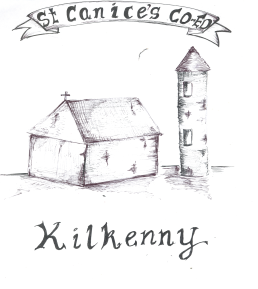  St Canice’s Co-Ed Primary School    Granges Road, Kilkenny.Child Safeguarding Statement and Risk AssessmentSt Canice’s Co-Ed National School,  Kilkenny is a primary school providing primary education to pupils from Junior Infants to Sixth Class.In accordance with the requirements of the Children First Act 2015, Children First: National Guidance for the Protection and Welfare of Children 2017, the Addendum to Children First (2019), the Child Protection Procedures for Primary and Post Primary Schools 2017 and Tusla Guidance on the preparation of Child Safeguarding Statements, the Board of Management of St Canice’s Co-Ed National School,  Kilkenny has agreed the Child Safeguarding Statement set out in this document.The Board of Management has adopted and will implement fully and without modification the Department’s Child Protection Procedures for Primary and Post Primary Schools 2017 as part of this overall Child Safeguarding StatementThe Designated Liaison Person (DLP) is 	Mrs Maria Comerford (Principal)The Deputy Designated Liaison Person (Deputy DLP) is Ms Anita Sheehan (Deputy Principal)The Board of Management recognises that child protection and welfare considerations permeate all aspects of school life and must be reflected in all of the school’s policies, procedures, practices and activities. In its policies, procedures, practices and activities, the school will adhere to the following principles of best practice in child protection and welfare: The school will:recognise that the protection and welfare of children is of paramount importance, regardless of all other considerations;fully comply with its statutory obligations under the Children First Act 2015 and other relevant legislation relating to the protection and welfare of children;fully co-operate with the relevant statutory authorities in relation to child protection and welfare matters;adopt safe practices to minimise the possibility of harm or accidents happening to children and protect workers from the necessity to take unnecessary risks that may leave themselves open to accusations of abuse or neglect;develop a practice of openness with parents and encourage parental involvement in the education of their children; and fully respect confidentiality requirements in dealing with child protection matters.The school will also adhere to the above principles in relation to any adult pupil with a special vulnerability. The following procedures/measures are in place:In relation to any member of staff who is the subject of any investigation (howsoever described) in respect of any act, omission or circumstance in respect of a child attending the school, the school adheres to the relevant procedures set out in Chapter 7 of the Child Protection Procedures for Primary and Post-Primary Schools 2017 and to the relevant agreed disciplinary procedures for school staff which are published on the DE website.  In relation to the selection or recruitment of staff and their suitability to work with children, the school adheres to the statutory vetting requirements of the National Vetting Bureau (Children and Vulnerable Persons) Acts 2012 to 2016 and to the wider duty of care guidance set out in relevant Garda vetting and recruitment circulars published by the Department of Education and available on the DE website.In relation to the provision of information and, where necessary, instruction and training, to staff in respect of the identification of the occurrence of harm (as defined in the 2015 Act) the school-Has provided each member of staff with a copy of the school’s Child Safeguarding Statement Ensures all new staff  are provided with a copy of the school’s Child Safeguarding Statement Encourages staff to avail of relevant training Encourages Board of Management members to avail of relevant training The Board of Management maintains records of all staff and Board member training In relation to reporting of child protection concerns to Tusla, all school personnel are required to adhere to the procedures set out in the Child Protection Procedures for Primary and Post-Primary Schools 2017, including in the case of registered teachers, those in relation to mandated reporting under the Children First Act 2015.In this school the Board has appointed the abovenamed DLP as the “relevant person” (as defined in the Children First Act 2015) to be the first point of contact in respect of the schools child safeguarding statement.All registered teachers employed by the school are mandated persons under the Children First Act 2015.In accordance with the Children First Act 2015 and the Addendum to Children First (2019), the Board has carried out an assessment of any potential for harm to a child while attending the school or participating in school activities. A written assessment setting out the areas of risk identified and the school’s procedures for managing those risks is included with the Child Safeguarding Statement.  The various procedures referred to in this Statement can be accessed via the school’s website, the DE website or will be made available on request by the school.This statement has been published on the school’s website and has been provided to all members of school personnel, the Parents’ Association and the patron. It is readily accessible to parents and guardians on request. A copy of this Statement will be made available to Tusla and the Department if requested.  This Child Safeguarding Statement will be reviewed annually or as soon as practicable after there has been a material change in any matter to which this statement refers.This Child Safeguarding Statement was adopted by the Board of Management on 14th December 2021 This Child Safeguarding Statement was reviewed by the Board of Management on 14th December 2021Signed: 		Signed: 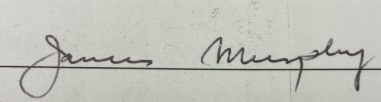 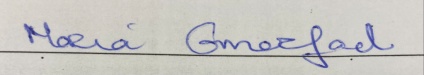 Chairperson of Board of Management 		            Principal/Secretary to the Board of ManagementDate:    14th December 2021                      	Date:    14th December 2021Child Safeguarding Risk Assessment Written Assessment of Risk of St Canice’s Co-Ed National School    In accordance with section 11 of the Children First Act 2015 and with the requirements of Chapter 8 of the Child Protection Procedures for Primary and Post-Primary Schools 2017, the following is the Written Risk Assessment of [name of school].     In undertaking this risk assessment, the board of management has endeavoured to identify as far as possible the risks of harm that are relevant to this school and to ensure that adequate procedures are in place to manage all risks identified.  While it is not possible to foresee and remove all risk of harm, the school has in place the procedures listed in this risk assessment to manage and reduce risk to the greatest possible extent.Signed: 		            Signed: 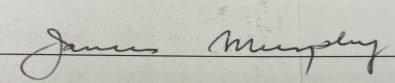 Chairperson of Board of Management 		            Principal/Secretary to the Board of ManagementDate:     14th December 2021		                        Date:    14th December 2021List of school activitiesDaily arrival and dismissal of pupilsRecreation breaks for pupilsClassroom teachingOne-to-one teachingSmall group teachingOne-to-one counsellingOutdoor teaching activitiesAfter school and lunch time activitiesSporting activitiesSchool outings/toursUse of toilet/changing areas in schoolsToileting accidentsUse of off-site facilities for school activities eg. WatershedCare of children with special educational needs, including intimate care where needed,Management of challenging behaviour amongst pupils, including appropriate use of restraint where requiredAdministration of MedicineAdministration of First AidCurricular provision in respect of SPHE, RSE, Stay Safe, Well BeingPrevention and dealing with bullying amongst pupilsTraining of school personnel in child protection mattersUse of external personnel to supplement curriculumUse of external personnel to support sports and other extra-curricular activitiesCare of pupils with specific vulnerabilities/ needs such asPupils from ethnic minorities/migrantsMembers of the Traveller communityLesbian, gay, bisexual or transgender (LGBT) childrenPupils perceived to be LGBTPupils of minority religious faithsChildren in careChildren on CPNS – child Protection Notification SystemRecruitment of school personnel including -Teachers/SNA’sCaretaker/Secretary/CleanersSports coachesExternal Tutors/Guest SpeakersVolunteers/Parents in school activitiesVisitors/contractors present in school during school hoursVisitors/contractors present during after school activitiesParticipation by pupils in religious ceremoniesUse of Information and Communication Technology by pupils in schoolApplication of sanctions under the school’s Code of Behaviour including detention of pupils, confiscation of phones etc.Students participating in work experience in the schoolStudent teachers/SNAs undertaking training placement in schoolUse of video/photography/other media to record school eventsDisplay of photographs in school/church/media/social mediaAfter school use of the school premises by school staff and others eg. Homework Club. Orchestra, Jazz Band, music lessons, matches etc.Student Council /Active Flag Meetings involving students, staff and othersStudents being supervised in a classroom other than their own in the event of a teacher being absent (N/A during current pandemic)Risk presented when a child absconds from the care of an adult when overwhelmedTeaching and Learning in the classroom and remotelyThe school has identified the following risk of harm in respect of its activities –Risk of harm not being recognised by school personnelRisk of harm not being reported properly and promptly by school personnelRisk of child being harmed in the school by a member of school personnelRisk of child being harmed in the school by another childRisk of child being harmed in the school by volunteer or visitor to the schoolRisk of child being harmed by a member of school personnel, a member of staff of another organisation or other person while child participating in out of school activities e.g. school trip, swimming lessonsRisk of harm due to bullying of child including cyber bullyingRisk of harm due to inadequate supervision of children in schoolRisk of harm due to inadequate supervision of children while attending out of school activitiesRisk of harm due to inappropriate relationship/communications between child and another child or adultRisk of harm due to children inappropriately accessing/using computers, social media, phones and other devices while at schoolRisk of harm to children with SEN who have particular vulnerabilitiesRisk of harm to child while a child is receiving intimate careRisk of harm due to inadequate code of behaviourRisk of harm in one-to-one teaching, counselling, coaching situationRisk of harm caused by member of school personnel communicating with pupils in appropriate manner via social media, texting, digital device or other mannerRisk of harm caused by member of school personnel accessing/circulating inappropriate material via social media, texting, digital device or other mannerRisk of harm caused by school personnel or another child when engaging in remote teaching and learning e.g.screenshotting images and sharing without consent, changing the images to cause hurt and embarrassmentRisk of harm being caused to child while engaging in remote teaching and learning eg. viewing inappropriate behaviour or images. The school has the following procedures in place to address the risks of harm identified in this assessmentAll school personnel are provided with a copy of the school’s Child Safeguarding StatementThe Child Protection Procedures for Primary and Post-Primary Schools 2017 are made available to all school personnelSchool Personnel are required to adhere to the Child Protection Procedures for Primary and Post-Primary Schools 2017 and all registered teaching staff are required to adhere to the Children First Act 2015The school implements in full the Stay Safe ProgrammeThe school implements in full the SPHE curriculumThe school has an Anti-Bullying Policy which fully adheres to the requirements of the Department’s Anti-Bullying Procedures for Primary and Post-Primary SchoolsThe school reviews the “Codes of Good Practice” on a regular basisThe school has a yard/playground supervision policy to ensure appropriate supervision of children during, assembly, dismissal and breaks and in respect of specific areas such as toilets, changing rooms etc.The school has clear procedures in respect of school outingsThe school has implemented a sign-out system for the early dismissal of pupilsThe school has a Health and Safety PolicyThe school adheres to the requirements of the Garda vetting legislation and relevant DES circulars in relation to recruitment and Garda vettingThe school has a codes of conduct for school personnel (teaching and non-teaching staff)The school complies with the agreed disciplinary procedures for teaching staffThe school has a Special Educational Needs PolicyThe school has Intimate Care procedures in respect of students who require such careThe school has in place a policy and procedures for the administration of medication to pupilsThe school –Has provided each member of school staff with a copy of the school’s Child Safeguarding StatementEnsures all new staff are provided with a copy of the school’s Child Safeguarding StatementEncourages staff to avail of relevant trainingEncourages board of management members to avail of relevant trainingMaintains records of all staff and board member trainingThe school has in place a policy/ procedures for the administration of First AidThe school has in place a Code of Behaviour for pupilsThe school has in place an ICT and Social Media Expected Use PolicyThe school has procedures in place in respect of usage of mobile phones by all The school has in place a Critical Incident Management PlanThe school has in place Home School Liaison proceduresThe school has procedures in place for the use of external persons to supplement delivery of the curriculumThe school has procedures in place for the use of external sports coachesThe school has clear procedures in place for one-to-one teaching activitiesThe school has procedures in place for one-to-one counsellingThe school has procedures in place in respect of student teacher placementsThe school has procedures in place in respect of students undertaking work experience in the schoolThe school has procedures in place in respect of pupils of the school undertaking work experience in external organisationsThe school has a Covid-19 Response Plan which is updated in accordance with Departmental guidance. It is available to view online at www.stcanicesschool.ie.The school has completed a risk assessment to minimise the risk of being exposed to Covid-19. This is available to view on the school’s website.Important Note:  It should be noted that risk in the context of this risk assessment is the risk of “harm” as defined in the Children First Act 2015 and not general health and safety risk.  The definition of harm is set out in Chapter 4 of the Child Protection Procedures for Primary and Post- Primary Schools 2017